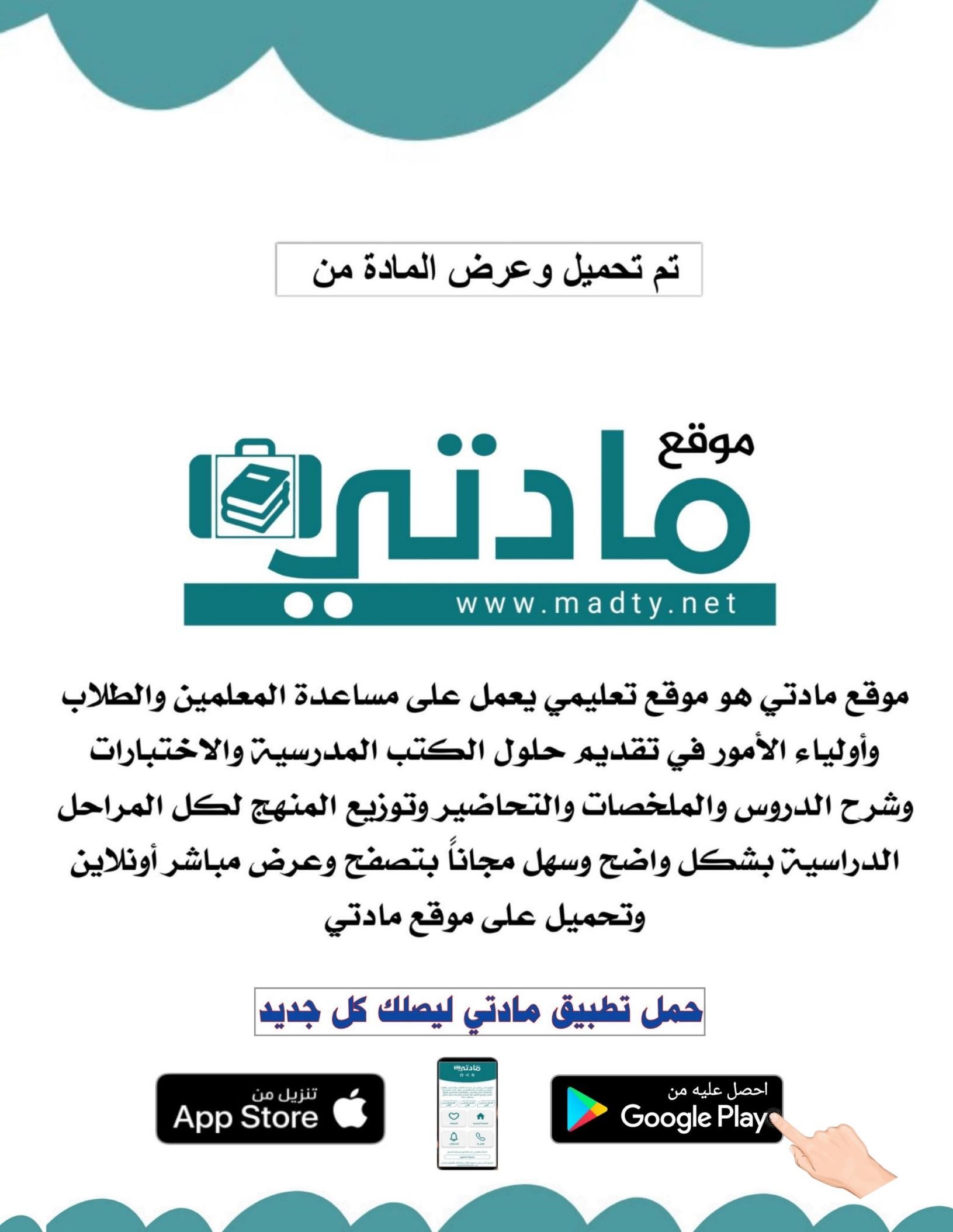 بسم الله الرحمن الرحيماختبار منتصف الفصل الدراسي الثاني – ( الدور الأول ) – للعام الدراسي 1445هــــــــــــــــــــــــــــــــــــــــــــــــــــــــــــــــــــــــــــــــــــــــــــــــــــــــــــــــــــــــــــــــــــــــــــــــــــــــــــــــــــــــــــــــــــــــــــــــــــــــــــــــــــــــــالسؤال الأول : فهم المقروء :      عِنْدَمَا كُنْتُ صَغِيرًا بالمَدْرَسَةِ، كُنْتُ أُعْلِنُ عَنْ حُبِّي لِبِلادِي بِالهُتَافِ لَهَا بِحَنْجَرَتي، ولمَّا تَقَدَّمَتْ بِي السِّنُ اكْتَشَفْتُ أَنْ بلادي لم تَعُدْ فِي حَاجَةٍ إلى ذلك، وَإِنَّمَا هِي فِي حَاجَةٍ إِلى هُتَافِ العُقُولِ، فَعِنْدَمَا تَهْتِفُ الحَنَاجِرُ تَمْلأُ الفَضَاءَ ضَوْضَاءً وَجَلَبَةً، وعِنْدَمَا تَهْتِفُ العُقولُ تَمْلأُ الدُّنْيَا عَمَلاً، فَحُبُّ الوَطَن أَرْفَعُ وأسمى مِنَ الهُتَافِ. إنّه التّفَانِي فِي خِدْمَةِ هذا الوَطَن، والتَّضْحِيَةُ بالنَّفْسِ للدِّفَاعِ عَنْهُ، والمشاركَةُ فِي بِنَائِهِ. كُلَّ فِي مجَالِ عَمَلِهِ؛ فَالْفَلَّاحُ فِي حَقْلِهِ، والعَامِلُ فِي مَصْنَعِهِ، وَالتَّاجِرُ فِي مَتْجَرِهِ، والعالم في مَخْبَره... يُسْهِمُونَ فِي نَهْضَةِ الوَطَنِ.وإِذَا كَانَ الطِّفْلُ أَضْعَفَ مِنْ أَنْ يَبْنِي، فَلْيَعْلَمْ أَنَّ حُبَّ الوَطَنِ يَكُونُ بِالمُحَافَظَةِ عَلَى كُلِّ مَا فِيهِ مِنْ أَبْنِيَةِ و وأَشْجَارٍ وَجِبَالِ شامخة، وأنّ الَّذِي يُحِبُّ وَطَنَهُ لَا يُلَوِّثُ جُدْرانَ المباني بِالْكِتَابَةِ عَلَيْهَا ، وأنّ الشَّجَرَةَ الَّتِي يَرَاهَا فِي الطَّرِيقِ هِيَ جُزْءٌ مِنْ وَطَنِهِ، فَإِذَا قَطَعَ أَغْصَانَهَا، فَإِنَما مَزَّقَ جُزْءًا مِنْ وَطَنِهِ الحَبيب . وحِينَ يُحِبُّ الطِّفْلُ وَطَنَهُ، يُحِبُّ مَدْرَسَتَهُ فَيُحَافِظُ على نَظَافَتِهَا وَلا يَرْمِي الأَوْرَاقَ فِي فِنَائِهَا لأَنَّهَا جُزْءٌ مِنْ وَطَنِهِ، ولا يَقْطِفُ الْأَزْهَارَ مِنْ سَاحَتِهَا ، ولا مِنَ الْحَدَائِقِ الْعُمُومِيَّةِ؛ لأَنَّ هَذِهِ الحدائِقَ هِيَ بَعْضُ جَمَالِ وَطَنِهِ ومَنْ يُحِبُّ جَمَالَ وَطَنِهِ يَرْعَهُ، فَيَحْرِسُ مِصْبَاحَ النُّورِ فِي شَارِعِهِ فَلَا يُطْفِئُهُ بِالْحِجَارَةِ أَو الطُّوبِ.   السؤال الثاني  : الصنف اللغوي  :  السؤال الثالث :الوظيفة النحوية   السؤال الرابع  :الأسلوب اللغوي   ـــــــــــــــــــــــــــــــــــــــــــــــــــــــــــــــــــــــــــــــــــــــــــــــــــــــــــــــــــــــــــــــــــــــــــــــــــــــــــــــــــــــــــــــــــــــــــــــــــــــــــــــــــــــــــــــــــــــــ  السؤال الخامس : الرسم الإملائي   :    ** اختر الإجابة الصحيحة :                                                                                 السؤال السادس  : الرسم الكتابي :      اكتب ما يلي بخط الرقعة
إن التسامح صفة كريمة، تدل على كثير من المعاني الطيبة.....................................................................................................................................................................................................................................................................................................................................................................................................................................................................................................................................................................................................................................................................................................................................................................................................................................................................................................................................................................................................................................   ـــــــــــــــــــــــــــــــــــــــــــــــــــــــــــــــــــــــــــــــــــــــــــــــــــــــــــــــــــــــــــــــــــــــــــــــــــــــــــــــــــــــــــــــــــــــــــــــــــــــــــــانتهت الأسئلةمــــع تمنياتي لكم بالـتــوفـيــق والـنـجـــاح 0إعداد قناة التعلم التفاعلينموذج الإجابة https://youtu.be/Q4hzaJcC4kgرابط التليجرام https://t.me/tdsglبسم الله الرحمن الرحيماختبار منتصف الفصل الدراسي الثاني – ( الدور الأول ) – للعام الدراسي 1444هــــــــــــــــــــــــــــــــــــــــــــــــــــــــــــــــــــــــــــــــــــــــــــــــــــــــــــــــــــــــــــــــــــــــــــــــــــــــــــــــــــــــــــــــــــــــــــــــــــــــــــــــــــــــــالسؤال الأول : فهم المقروء :      يتميز حي الطريف الواقع في منطقة الدرعية والمدرج ضمن قائمة التراث العمراني العالمي باليونسكو، بقلاعه الشاهقة ومساحاته المنبسطة الجميلة.يعد حي الطريف محطة تاريخية ومعمارية رائعة وهامة إذ شهد ولادة الدولة السعودية الأولى، ما جعله يحتل مكانة مميزة على مدى أكثر من ثلاثة قرون. يزدان الحي بصور جمالية تاريخية، وهو محاط بوادي حنيفة وتتناثر في أرجائه المباني الأثرية والشعبية الجميلة.  كان  قصر سلوى - والذي يقع داخل حي الطريف –مركزا للسلطة ونزلا رسميا ومقرا ملكيا لملوك المملكة العربية السعودية في الأزمنة الأولى، كما يعد معلما تاريخيا وثقافيا أساسيا في الوجدان الحضاري السعودي.بالإضافة إلى  قصر سعد بن سعود بن ناصر بن سعود، وقصر الضيافة، والمتاحف الأربعة في صحن قصر سلوى والتي تشمل متحف الدرعية والمتحف العسكري ومتحف الجواد العربي ومتحف الحياة اليومية السعودية، والتي تحتضن مجموعة كبيرة من المقتنيات التي تعكس عراقة المنطقة وفترة تأسيس الدولة السعودية الأولى.  السؤال الثاني  : الصنف اللغوي  :  السؤال الثالث :الوظيفة النحوية    السؤال الرابع  :الأسلوب اللغوي   ـــــــــــــــــــــــــــــــــــــــــــــــــــــــــــــــــــــــــــــــــــــــــــــــــــــــــــــــــــــــــــــــــــــــــــــــــــــــــــــــــــــــــــــــــــــــــــــــــــــــــــــــــــــــــــــــــــــــــ  السؤال الخامس : الرسم الإملائي   :    ** اختر الإجابة الصحيحة :                                                                                 السؤال السادس  : الرسم الكتابي :      اكتب ما يلي بخط الرقعة
إن التسامح صفة كريمة، تدل على كثير من المعاني الطيبة.....................................................................................................................................................................................................................................................................................................................................................................................................................................................................................................................................................................................................................................................................................................................................................................................................................................................................................................................................................................................................................................   ـــــــــــــــــــــــــــــــــــــــــــــــــــــــــــــــــــــــــــــــــــــــــــــــــــــــــــــــــــــــــــــــــــــــــــــــــــــــــــــــــــــــــــــــــــــــــــــــــــــــــــــانتهت الأسئلةمــــع تمنياتي لكم بالـتــوفـيــق والـنـجـــاح 0إعداد قناة التعلم التفاعلينموذج الإجابة https://youtu.be/6GslS32XjCkرابط التليجرام https://t.me/tdsglبسم الله الرحمن الرحيماختبار منتصف الفصل الدراسي الثاني  – ( الدور الأول ) – للعام الدراسي 1444هـالسؤال الأول : فهم المقروء :   تقع منطقة جدة التاريخية داخل السور الذي شيّده السلطان المملوكي قنصوه الغوري عام 915هـ، وهي تحتفظ بالطابع التقليدي للعمارة، والذي يعتبر مزيجاً متناغماً بين المناخ والتقاليد الاجتماعية للسكان.كان سور جدة، والذي تمت إزالته عام 1947م، يحتوي أبواباً عديدة، مثل باب مكة، وباب المدينة، وباب المغاربة، وغيرها؛ ولقد استخدم حجر الجيري المرجاني كمادة أساسية لبناء المنطقة، بالإضافة إلى الحجارة المجلوبة من الجبال القريبة من جدة، كما كانت البيوت فيها تتكون من عدة طوابق. جدة التاريخية، وتعرف محلياً باسم جدة البلد، تقع في وسط مدينة جدة، ويعود تاريخها -حسب بعض المصادر- إلى عصور ما قبل الإسلام، وأن نقطة التحول في تاريخها كانت في عهد الخليفة الراشد عثمان بن عفان رضي الله عنه عندما اتخذها ميناءً لمكة المكرمة في عام 26 هـ الموافق 647، تضم جدة التاريخية عدداً من المعالم والمباني الأثرية والتراثية، مثل آثار سور جدة وحاراتها التاريخية: حارة المظلوم، وحارة الشام، وغيرها ،كما يوجد بها عدد من المساجد التاريخية أبرزها: مسجد عثمان بن عفان، ومسجد الشافعي، إضافة إلى الأسواق التاريخية، وفي 21 يونيو 2014 أدرجت ضمن مواقع التراث العالمي(اليونسكو).   السؤال الثاني :الصنف اللغوي   السؤال الثالث :الوظيفة النحوية   السؤال الرابع  :الأسلوب اللغوي   ـــــــــــــــــــــــــــــــــــــــــــــــــــــــــــــــــــــــــــــــــــــــــــــــــــــــــــــــــــــــــــــــــــــــــــــــــــــــــــــــــــــــــــــــــــــــــــــــــــــــــــــــــــــــــــــــــــــــــــــــ  السؤال الخامس : الرسم الإملائي   :    ** اختر الإجابة الصحيحة :                                                                                  السؤال السادس  : الرسم الكتابي :      اكتب ما يلي بخط الرقعة
 إن التسامح صفة كريمة تدل على كثير من المعاني الطيبة. ..................................................................................................................................................................................................................................................................................................................................................................................................................................................................................................................................................................................................................................................................................................................................................................................................................................................................................................................................................................................................................................................................................................................................................................................................................................................................................................................................................................................................................................................................................................................................................................................................   ـــــــــــــــــــــــــــــــــــــــــــــــــــــــــــــــــــــــــــــــــــــــــــــــــــــــــــــــــــــــــــــــــــــــــــــــــــــــــــــــــــــــــــــــــــــــــــــــــــــــــــــانتهت الأسئلةمــــع تمنياتي لكم بالـتــوفـيــق والـنـجـــاح 0إعداد قناة التعلم التفاعلينموذج الإجابة https://youtu.be/tKC5k9HuFnEرابط التليجرام https://t.me/tdsglالمملكة العربية السعوديةوزارة التعليمإدارة التعليم .................مدرسة : ......................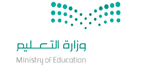 المادة : لغتي الخالدةالصف : الأول  المتوسطالزمن : ساعتان اسم الطالب : ........................................................................................................الصف : الأول   المتوسط (      )سالمهارةالمهارةالدرجة الدرجة بالأرقامالدرجة بالأحرفالمصححالمراجعالمدقق1فهم المقروءفهم المقروء52الصنف اللغويالصنف اللغوي33الوظيفة النحويةالوظيفة النحوية34الأسلوب اللغويالأسلوب اللغوي35الرسم الإملائيالرسم الإملائي36الرسم الكتابيالرسم الكتابي3المجموع النهائيالمجموع النهائي2020 51- كيف كان الكاتب يعبر عن حبه لوطنه وهو صغير؟ :       1- كيف كان الكاتب يعبر عن حبه لوطنه وهو صغير؟ :       1- كيف كان الكاتب يعبر عن حبه لوطنه وهو صغير؟ :       أ – بهتاف الحناجر           ب – بهتاف العقول                جـ - بالمحافظة على كل ما فيه       2- ضد "شامخة ":      2- ضد "شامخة ":      2- ضد "شامخة ":      أ – مرتفعة         ب- منخفضة      جـ -  عالية    3- يكون حب الطفل لوطنه يكون:      3- يكون حب الطفل لوطنه يكون:      3- يكون حب الطفل لوطنه يكون:      أ – بالمحافظة على كل ما فيه          ب- بالمشاركة في بنائه      جـ -  بالتضحية بالنفس للدفاع عنه    4- لماذا كان هتاف العقول أفضل من هتاف الحناجر؟      4- لماذا كان هتاف العقول أفضل من هتاف الحناجر؟      4- لماذا كان هتاف العقول أفضل من هتاف الحناجر؟      ..........................................................................................................................................................................................................................................................................................................................................5 – كيف يكون حب الإنسان لوطنه؟ 5 – كيف يكون حب الإنسان لوطنه؟ 5 – كيف يكون حب الإنسان لوطنه؟ .................................................................................................................................................................................................................................................................................................................................   31- الجملة التي بها ملحق بجمع المذكر السالم : 1- الجملة التي بها ملحق بجمع المذكر السالم : 1- الجملة التي بها ملحق بجمع المذكر السالم : أ – المواطنون مخلصون ب- هن أولات قوة جـ ـ نحن أولو قوة 2- التغير الذي طرأ على كلمة " جسور " عند جمعها جمع تكسير: ......  2- التغير الذي طرأ على كلمة " جسور " عند جمعها جمع تكسير: ......  2- التغير الذي طرأ على كلمة " جسور " عند جمعها جمع تكسير: ......  أ- زيادة على أحرف المفردب – نقص على أحرف المفرد جـ ـ ضبط بعض الحروف 3- الجملة التي بها جمع مؤنث سالم :  3- الجملة التي بها جمع مؤنث سالم :  3- الجملة التي بها جمع مؤنث سالم :  أ-  سمعت أصوات عالية  ب ـ هن أولات خلق  جـ ـ نحقق التنمية في مختلف المجالات       31 –المبادرات الوطنية مطورة للمجتمع.           (أدخل حرفا ناسخا يفيد التمني وغير ما يلزم ) 1 –المبادرات الوطنية مطورة للمجتمع.           (أدخل حرفا ناسخا يفيد التمني وغير ما يلزم ) 1 –المبادرات الوطنية مطورة للمجتمع.           (أدخل حرفا ناسخا يفيد التمني وغير ما يلزم ) 1 –المبادرات الوطنية مطورة للمجتمع.           (أدخل حرفا ناسخا يفيد التمني وغير ما يلزم ) 1 –المبادرات الوطنية مطورة للمجتمع.           (أدخل حرفا ناسخا يفيد التمني وغير ما يلزم ) 1 –المبادرات الوطنية مطورة للمجتمع.           (أدخل حرفا ناسخا يفيد التمني وغير ما يلزم ) أ – لعل المبادراتِ الوطنيةَ مطورةٌ للمجتمع أ – لعل المبادراتِ الوطنيةَ مطورةٌ للمجتمع ب- ليت المبادراتِ الوطنيةَ مطورةٌ للمجتمعب- ليت المبادراتِ الوطنيةَ مطورةٌ للمجتمعجـ ـ كأن المبادراتِ الوطنيةَ مطورةٌ للمجتمعجـ ـ كأن المبادراتِ الوطنيةَ مطورةٌ للمجتمع2- إن المواطنين محبون لبلدهم      احذف "إن"  وغير ما يلزم2- إن المواطنين محبون لبلدهم      احذف "إن"  وغير ما يلزم2- إن المواطنين محبون لبلدهم      احذف "إن"  وغير ما يلزم2- إن المواطنين محبون لبلدهم      احذف "إن"  وغير ما يلزم2- إن المواطنين محبون لبلدهم      احذف "إن"  وغير ما يلزم2- إن المواطنين محبون لبلدهم      احذف "إن"  وغير ما يلزمأ – المواطنان محبان لبلدهمأ – المواطنان محبان لبلدهمب ـ المواطنين محبين لبلدهم ب ـ المواطنين محبين لبلدهم جـ ـ المواطنون محبون لوطنهم.جـ ـ المواطنون محبون لوطنهم.3- إن أبا بكر ذو خلق طيب.   إعراب كلمة " أبا بكر"......3- إن أبا بكر ذو خلق طيب.   إعراب كلمة " أبا بكر"......3- إن أبا بكر ذو خلق طيب.   إعراب كلمة " أبا بكر"......3- إن أبا بكر ذو خلق طيب.   إعراب كلمة " أبا بكر"......3- إن أبا بكر ذو خلق طيب.   إعراب كلمة " أبا بكر"......أ- اسم إن منصوب وعلامة نصبه الفتحةب –  اسم إن منصوب وعلامة نصبه الألف ب –  اسم إن منصوب وعلامة نصبه الألف جـ - اسم إن منصوب وعلامة نصبه الكسرةجـ - اسم إن منصوب وعلامة نصبه الكسرة   31 – عندما تنادي كل معلم تقول ........  . 1 – عندما تنادي كل معلم تقول ........  . 1 – عندما تنادي كل معلم تقول ........  . أ – يا معلمُ ، جزاك الله خيرا ب- يا معلمًا ، جزاك الله خيراجـ ـ يا معلمٍ ، جزاك الله خيرا 2- الجملة التي بها منادى حذفت منه أداة النداء. 2- الجملة التي بها منادى حذفت منه أداة النداء. 2- الجملة التي بها منادى حذفت منه أداة النداء. أ- محمد طالب مجتهد ب – أمحمد حاضر؟جـ - محمد، ذاكر دروسك 3- عندما ننادي " العاملة " نقول .... 3- عندما ننادي " العاملة " نقول .... 3- عندما ننادي " العاملة " نقول .... أ – يا العاملة ، اجتهدي ب- يا أيتها العاملة ،اجتهدي   جـ ـ يا أيها العاملة ، اجتهدي    31 – "صوت الحق قوي.         سبب كتابة التاء المفتوحة فيما تحته خط لأنها :1 – "صوت الحق قوي.         سبب كتابة التاء المفتوحة فيما تحته خط لأنها :1 – "صوت الحق قوي.         سبب كتابة التاء المفتوحة فيما تحته خط لأنها :أ – تاء الضمير في الفعل  ب- اسم ثلاثي ساكن الوسط  جـ ـ       تاء جمع المؤنث السالم 2-  الجملة التي بها تاء الضمير : 2-  الجملة التي بها تاء الضمير : 2-  الجملة التي بها تاء الضمير : أ- عززتِ الدولة الاقتصادب – أرسلتُ رسالة شكر لصديقيجـ -  ليتَ الشمس ساطعة3-  مجموعة الأسماء التي كتبت بشكل صحيح: 3-  مجموعة الأسماء التي كتبت بشكل صحيح: 3-  مجموعة الأسماء التي كتبت بشكل صحيح: أ- دعاة – أموات- عبادةب – دعاه – أموات – عبادهجـ - دعات- أموات – عبادت   2المملكة العربية السعوديةوزارة التعليمإدارة التعليم .................مدرسة : ......................المادة : لغتي الخالدةالصف : الأول  المتوسطالزمن : ساعتان اسم الطالب : ........................................................................................................الصف : الأول   المتوسط (      )سالمهارةالمهارةالدرجة الدرجة بالأرقامالدرجة بالأحرفالمصححالمراجعالمدقق1فهم المقروءفهم المقروء52الصنف اللغويالصنف اللغوي33الوظيفة النحويةالوظيفة النحوية34الأسلوب اللغويالأسلوب اللغوي35الرسم الإملائيالرسم الإملائي36الرسم الكتابيالرسم الكتابي3المجموع النهائيالمجموع النهائي2020 51- يتبع حي الطريف منطقة      ......  1- يتبع حي الطريف منطقة      ......  1- يتبع حي الطريف منطقة      ......  أ – الرياض        ب- الدرعية          جـ - المدينة المنورة  2- يكتسب حي الطريف أهميته التاريخية من  ...... 2- يكتسب حي الطريف أهميته التاريخية من  ...... 2- يكتسب حي الطريف أهميته التاريخية من  ...... أ – قلاعه الشاهقة         ب- إدراجه على قائمة التراث العالمي           جـ ـ شهوده تأسيس الدولة السعودية الأولى       3- يدل  إدراج حي الطريف ضمن التراث العمراني العالمي باليونسكو على .....   3- يدل  إدراج حي الطريف ضمن التراث العمراني العالمي باليونسكو على .....   3- يدل  إدراج حي الطريف ضمن التراث العمراني العالمي باليونسكو على .....   أ – عراقته وأصالته    ب- حداثته وجماله   جـ - جماله وروعته   4- مرادف " الشاهقة  " ......  4- مرادف " الشاهقة  " ......  4- مرادف " الشاهقة  " ......  أ – المرتفعة     ب- المنخفضة   جـ ـ الشديدة   5 – كان مقر الحكم في عصر الدولة السعودية الأولى ....  5 – كان مقر الحكم في عصر الدولة السعودية الأولى ....  5 – كان مقر الحكم في عصر الدولة السعودية الأولى ....  أ – قصر سعد بن سعود       ب- قصر الضيافة         جـ - قصر سلوى                31- الكلمة التي جمعت جمع تكسير ...... 1- الكلمة التي جمعت جمع تكسير ...... 1- الكلمة التي جمعت جمع تكسير ...... أ - فتياتب- بنات جـ ـ طالبات2- التغير الذي طرأ على كلمة " نِعَم " عند جمعها جمع تكسير: ......  2- التغير الذي طرأ على كلمة " نِعَم " عند جمعها جمع تكسير: ......  2- التغير الذي طرأ على كلمة " نِعَم " عند جمعها جمع تكسير: ......  أ- زيادة على أحرف المفردب – نقص على أحرف المفرد جـ ـ ضبط بعض الحروف 3- جمع التكسير ما دل على أكثر من اثنين أو اثنتين ........  3- جمع التكسير ما دل على أكثر من اثنين أو اثنتين ........  3- جمع التكسير ما دل على أكثر من اثنين أو اثنتين ........  أ- بزيادة واو ونونب ـ بزيادة ألف وتاء جـ ـ ليس لها نهاية محددة     31 – الضبط الصحيح لجملة " المواطنون مدركون فضل الوطن " بعد دخول "إن "  عليها:1 – الضبط الصحيح لجملة " المواطنون مدركون فضل الوطن " بعد دخول "إن "  عليها:1 – الضبط الصحيح لجملة " المواطنون مدركون فضل الوطن " بعد دخول "إن "  عليها:1 – الضبط الصحيح لجملة " المواطنون مدركون فضل الوطن " بعد دخول "إن "  عليها:1 – الضبط الصحيح لجملة " المواطنون مدركون فضل الوطن " بعد دخول "إن "  عليها:1 – الضبط الصحيح لجملة " المواطنون مدركون فضل الوطن " بعد دخول "إن "  عليها:أ – إن المواطنين مدركينأ – إن المواطنين مدركينب- إن المواطنون مدركونب- إن المواطنون مدركونجـ ـ إن المواطنين مدركون جـ ـ إن المواطنين مدركون 2- كأن الصديقين أخوان.      احذف "كأن"  وغير ما يلزم2- كأن الصديقين أخوان.      احذف "كأن"  وغير ما يلزم2- كأن الصديقين أخوان.      احذف "كأن"  وغير ما يلزم2- كأن الصديقين أخوان.      احذف "كأن"  وغير ما يلزم2- كأن الصديقين أخوان.      احذف "كأن"  وغير ما يلزم2- كأن الصديقين أخوان.      احذف "كأن"  وغير ما يلزمأ – الصديقان أخوينأ – الصديقان أخوينب ـ الصديقين أخوينب ـ الصديقين أخوينجـ ـ الصديقان أخوانجـ ـ الصديقان أخوان3- إن أخاك ذو خلق طيب.   إعراب كلمة " ذو"......3- إن أخاك ذو خلق طيب.   إعراب كلمة " ذو"......3- إن أخاك ذو خلق طيب.   إعراب كلمة " ذو"......3- إن أخاك ذو خلق طيب.   إعراب كلمة " ذو"......3- إن أخاك ذو خلق طيب.   إعراب كلمة " ذو"......أ- خبر إن مرفوع وعلامة رفعه الضمةب –  خبر إن منصوب وعلامة نصبه الفتحة ب –  خبر إن منصوب وعلامة نصبه الفتحة جـ - خبر إن مرفوع وعلامة رفعه الواوجـ - خبر إن مرفوع وعلامة رفعه الواو   31 – عندما تنادي معلمك تقول ........  . 1 – عندما تنادي معلمك تقول ........  . 1 – عندما تنادي معلمك تقول ........  . أ – يا معلمُ ، جزاك الله خيرا ب- يا معلمًا ، جزاك الله خيراجـ ـ يا معلمٍ ، جزاك الله خيرا 2- من أحرف النداء 2- من أحرف النداء 2- من أحرف النداء أ- وا – ألا - هيا. ب – يا – أي – هيا - أيا.جـ - ليت – لعل – يا . 3- عندما ننادي " الطالب " نقول .... 3- عندما ننادي " الطالب " نقول .... 3- عندما ننادي " الطالب " نقول .... أ – يا الطالب ، ذاكر ب- يا أيتها الطالب ،ذاكر   جـ ـ يا أيها الطالب ، ذاكر    31 – "عززت الدولة الاقتصاد بمصانع متعددة". سبب كتابة التاء المفتوحة فيما تحته خط لأنها :1 – "عززت الدولة الاقتصاد بمصانع متعددة". سبب كتابة التاء المفتوحة فيما تحته خط لأنها :1 – "عززت الدولة الاقتصاد بمصانع متعددة". سبب كتابة التاء المفتوحة فيما تحته خط لأنها :أ – تاء الضمير في الفعل  ب- تاء التأنيث الساكنة في الفعل  جـ ـ       تاء جمع المؤنث السالم 2-  الهاء في كلمة "اتجاه " ......2-  الهاء في كلمة "اتجاه " ......2-  الهاء في كلمة "اتجاه " ......أ- هاء الضميرب – هاء أصليةجـ -  هاء زائدة3-  مجموعة الأسماء التي كتبت بشكل صحيح: ...... 3-  مجموعة الأسماء التي كتبت بشكل صحيح: ...... 3-  مجموعة الأسماء التي كتبت بشكل صحيح: ...... أ- قضاة – أصوات- طلحةب – قضات – أصوات – طلحةجـ - قضاه- أصوات – طلحه   2المملكة العربية السعوديةوزارة التعليمإدارة التعليم .................مدرسة : ......................المادة : لغتي الخالدةالصف : الأول   المتوسطالزمن : ساعتان اسم الطالب : ........................................................................................................الصف : الأول  المتوسط (      )سالمهارةالمهارةالدرجة الدرجة بالأرقامالدرجة بالأحرفالمصححالمراجعالمدقق1فهم المقروءفهم المقروء52الصنف اللغويالصنف اللغوي33الوظيفة النحويةالوظيفة النحوية34الأسلوب اللغويالأسلوب اللغوي35الرسم الإملائيالرسم الإملائي36الرسم الكتابيالرسم الكتابي3المجموع النهائيالمجموع النهائي2020  51- بنيت جدة التاريخية من       ......  1- بنيت جدة التاريخية من       ......  1- بنيت جدة التاريخية من       ......  أ – الحجر الناري        ب- الحجر الجيري          جـ - حجر الرخام  2- زادت أهمية مدينة جدة في عهد الخليفة   ...... 2- زادت أهمية مدينة جدة في عهد الخليفة   ...... 2- زادت أهمية مدينة جدة في عهد الخليفة   ...... أ – أبي بكر الصديق         ب- عثمان بن عفان            جـ ـ علي بن أبي طالب        3- المختلف فيما يأتي  .....   3- المختلف فيما يأتي  .....   3- المختلف فيما يأتي  .....   أ – باب مكة    ب- باب المغاربة    جـ - باب زويلة   4- تم إدراج منطقة جدة التاريخية ضمن موقع التراث العالمي اليونسكو..................  4- تم إدراج منطقة جدة التاريخية ضمن موقع التراث العالمي اليونسكو..................  4- تم إدراج منطقة جدة التاريخية ضمن موقع التراث العالمي اليونسكو..................  أ – لأنها ميناء لمكة المكرمة      ب- لوجود عدد من المعالم الأثرية والتراثية   بها   جـ ـ لوقوعها وسط جدة   5 – تاريخ مدينة جدة يرجع إلى  ....  5 – تاريخ مدينة جدة يرجع إلى  ....  5 – تاريخ مدينة جدة يرجع إلى  ....  أ – العصر المملوكي       ب- العصر الإسلامي         جـ - ما قبل الإسلام                31 – " الحمد لله رب العالمين "  نوع كلمة "العالمين " 1 – " الحمد لله رب العالمين "  نوع كلمة "العالمين " 1 – " الحمد لله رب العالمين "  نوع كلمة "العالمين " 1 – " الحمد لله رب العالمين "  نوع كلمة "العالمين " أ – جمع مذكر سالم    ب- جمع مؤنث سالم    جـ ـ جمع تكسير  د- ملحق بجمع المذكر  2- الكلمة التي جمعت جمع مذكر سالم ......   2- الكلمة التي جمعت جمع مذكر سالم ......   2- الكلمة التي جمعت جمع مذكر سالم ......   2- الكلمة التي جمعت جمع مذكر سالم ......   أ- عشرون ب - بساتين جـ - متقيند - شياطين3- الطالبات صاحبات خلق عظيم. استبدل بكلمة " صاحبات " ملحق بجمع المؤنث السالم .3- الطالبات صاحبات خلق عظيم. استبدل بكلمة " صاحبات " ملحق بجمع المؤنث السالم .3- الطالبات صاحبات خلق عظيم. استبدل بكلمة " صاحبات " ملحق بجمع المؤنث السالم .3- الطالبات صاحبات خلق عظيم. استبدل بكلمة " صاحبات " ملحق بجمع المؤنث السالم .أ – أولو  ب ـ أولات   جـ ـ ذواتد- مالكات   31- إن أباك رجل فاضل.   إعراب كلمة " أباك" اسم إن منصوب وعلامة نصبه ......1- إن أباك رجل فاضل.   إعراب كلمة " أباك" اسم إن منصوب وعلامة نصبه ......1- إن أباك رجل فاضل.   إعراب كلمة " أباك" اسم إن منصوب وعلامة نصبه ......أ- الفتحة   ب –  الكسرة جـ - الألف 2- لعل المسلمين متعاونون.  احذف لعل وغير ما يلزم .  2- لعل المسلمين متعاونون.  احذف لعل وغير ما يلزم .  2- لعل المسلمين متعاونون.  احذف لعل وغير ما يلزم .  أ- المسلمان متعاونون   ب –  المسلمون متعاونون جـ المسلمين متعاونون 3- الطموحات السعودية مزدهرة .                  أدخل إن على الجملة السابقة وغير ما يلزم.    3- الطموحات السعودية مزدهرة .                  أدخل إن على الجملة السابقة وغير ما يلزم.    3- الطموحات السعودية مزدهرة .                  أدخل إن على الجملة السابقة وغير ما يلزم.    أ- إن الطموحاتِ السعودية مزدهرةُب – إن الطموحاتَ السعودية مزدهرةٌجـ -إن  الطموحاتُ السعودية مزدهرةً   31- عندما ننادي " الطبيب " نقول .... 1- عندما ننادي " الطبيب " نقول .... 1- عندما ننادي " الطبيب " نقول .... أ – يا الطبيب، ساعد المرضى.  ب- يا طبيب، ساعد المرضى.  جـ ـ يا أيها الطبيب، ساعد المرضى.2- عندما تنادي معلمك تقول ...... 2- عندما تنادي معلمك تقول ...... 2- عندما تنادي معلمك تقول ...... أ- يا معلما، خذ بيد أبناء الوطن    ب – يا معلمُ ، خذ بيد أبناء الوطن جـ - يا أيها المعلم، خذ بيد أبناء الوطن. 3- الجملة التي بها نداء:   3- الجملة التي بها نداء:   3- الجملة التي بها نداء:   أ- يوسف طالب مجتهد   ب – يوسف، ذاكر دروسك  جـ - يوسف يذاكر دروسه.     31 – الكلمة التي ليس بها هاء أصلية   .....1 – الكلمة التي ليس بها هاء أصلية   .....1 – الكلمة التي ليس بها هاء أصلية   .....أ – الفقه  ب-علمه جـ مياه  2-  تنطق التاء المفتوحة تاء عند ....... 2-  تنطق التاء المفتوحة تاء عند ....... 2-  تنطق التاء المفتوحة تاء عند ....... أ- الوقف فقط ب – الوصل فقط جـ -  الوقف والوصل 3-  من مواضع التاء المربوطة ........3-  من مواضع التاء المربوطة ........3-  من مواضع التاء المربوطة ........أ- الاسم الثلاثي الساكن الوسط ب – أواخر الأسماء المؤنثة جـ -  آخر جمع المؤنث السالم 